Hillcrest School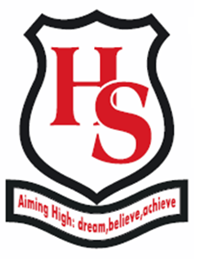 Governing Body Autumn 2016ResignedGovernorCommitteeAreas of strengthSchool Responsibility (suggested)Paula BrownClerkHuman ResourcesCounty LEAHR-LA liaison Joyce Reid(Chair/Parent Governor)Strategic & ResourcesKnowledge of KS3/4 curriculum Health and SafetySchool ImprovementHuman Resources HR-health and safety E-safetySRE/PSHEAnti-bullyingAlison Avery(Vice ChairParent)StrategicBehaviourInterventionsPastoralOpportunities for pupils with SEN6th FormCareersAndrea Mead(Head)Strategic & ResourcesALLLAC, SafeguardingNicholas Belcher(Staff)Strategic BehaviourTeaching and LearningPupil WellbeingBehaviourAngela McIntyre(Co-opted)ResourcesFinanceCareers/EmployabilityFinanceDenise Atkinson(Co-opted)ResourcesFinancial Management Human Resources-recruitment and general HR-staffingAttendance Mark Phillips(Associate)Strategic BehaviourTeaching and Learning- KS1-3, assessment, OFSTEDInterventionsSchool ImprovementTeaching and Learning Assessment and Attainment Tracey Hawkins(Associate)ResourcesPastoralBehaviourBehaviour Pupil wellbeingKathryn Mooney(Co-opted)StrategicSafeguardingBehaviour & SafetyLooked After ChildrenSex Education & RelationshipsSafeguardingTom Dexter(LA Appointed)StrategicALLLeadership managementTeaching and LearningJacqueline Hall(Vice Chair/Parent Governor)Strategic & ResourcesKnowledge of KS1 & KS2 curriculum; Human Resources-PM, general policies and recruitment; SEN, Health and SafetySchool Evaluation and SDP; Careers; 6th Form Provision-ASDAN etc. Simon Hobson(Co-oped)StrategicSafeguarding, Behaviour & Safety, Looked After ChildrenSex Education & RelationshipsSafeguarding